ЦЕНТРАЛИЗОВАННАЯ  РЕЛИГИОЗНАЯ  ОРГАНИЗАЦИЯ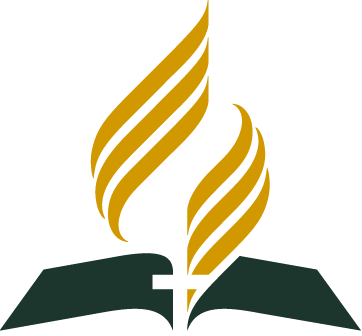 ЕВРО-АЗИАТСКИЙ  ДИВИЗИОН  (ОТДЕЛЕНИЕ) ГЕНЕРАЛЬНОЙ  КОНФЕРЕНЦИИ  ЦЕРКВИХРИСТИАН-АДВЕНТИСТОВ  СЕДЬМОГО  ДНЯКРАСНОЯРСКАЯ  УЛ.,  ДОМ 3,  МОСКВА, 107589  ТЕЛ. (495) 786-81-50, ФАКС: (495) 786-81-55,E-MAIL: COMMUNICATION@EAD-SDA.RU;  HTTP://WWW.ADVENTIST.RUРуководителю информационно-аналитического центра "СОВА" Верховскому А.М.Глубокоуважаемый Александр Маркович!От лица руководства Церкви христиан-адвентистов седьмого дня позвольте поздравить Вас с наступающим Новым годом и Рождеством Христовым! Сердечно благодарим Вас за большую работу, осуществляемую Вами по защите прав и свобод верующих и утверждению межконфессионального мира и согласия в нашей стране. События последнего времени ярко показывают важность наших общих усилий по защите конституционных прав верующих в Российской Федерации. Убеждены, что только неукоснительное соблюдение конституционных прав в сфере свободы совести сможет решить актуальные вопросы верующих нашей страны. Выражаю надежду, что в новом году мы сможем продолжить плодотворное сотрудничество с Вами на благо нашего народа.Желаю Вам в новом году крепкого здоровья, благополучия в семье, счастья и успехов в Вашем ответственном и важном служении Отечеству!	Да благословит Вас Господь!С глубоким уважением и признательностью,Первый заместитель председателя Евро-Азиатского дивизиона (отделения) Генеральной Конференции Церкви христиан - адвентистов седьмого дня по вопросам взаимодействия с органами власти, общественными и религиозными объединениями, член Совета по взаимодействию с религиозными объединениями при Президенте Российской Федерации, Сопредседатель консультативного совета глав протестантских церквей России, пастор                                                        О.Ю. ГончаровДекабрь 2018 г.